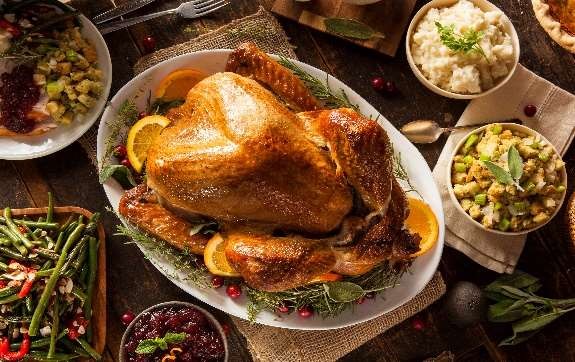 Collection Name:  	Phone Number:  	Email:  	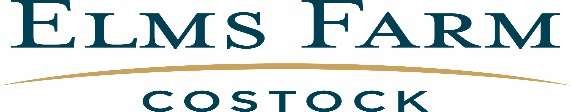 Christmas Pre order form 2023Orders in by 8th December 2023Tuesday 19th December (8am - 2pm) Wednesday 20th December (8am - 1pm) Thursday 21st December (8am - 3pm) Friday 22nd December (8am - 6pm) Saturday 23rd December (7am -3pm)Please tick the items you require and fill in quantities as appropriateFree Range Turkey £13.75 per KGTraditional whole Turkey £11.40 per kg4.5-5.6kg	4.5-5.6kg5.6-6.5kg	5.6-6.5kg6.6- 7.9kg	6.6- 7.9kg8kg +	8kg +Free Range Turkey Crown £22.90 per kg		Traditional Turkey crown £19.50 per kg	on the bone	on the bone2-2.5kg	2-2.5kg2.6 - 3.5kg	2.6 - 3.5kg3.5 - 4.9kg	3.5 - 4.9kg5kg +	5kg +Free Range Turkey Butterfly £29.99 per kg	Turkey Butterfly - £14.99 per kg*Boneless	BonelessClassic	ClassicStuffed	Stuffedweight are AppoxPackington Free range Chicken £8.95 per kg	Small	~3-4kg	Small	~1.4-1.7kgMedium	~4-5kg	Medium	~1.8 - 2.2kgLarge	~5-6kg	Large	~2.2 - 3kgFree Range Goose £17.99 per kg Small	~4kgMedium	~5kgLarge	~5.5kgPackington Pork JointsQuantity Grass Reared Beef JointsBacon	Smoked	Bacon	UnsmokedGammon	£14.30/kg	Gammon   £14.00/kgBack Bacon  £14.25/kg	Back Bacon£13.40/kgStreaky	£14.55/kg	Streaky	14.25/kgCooked Hamjoint	£25.99/kgCooked Hamjoint	£25.49/kgSausages	£10.49 per kg	Pork Pies	quantityPlain Pork	1lb Pork pieLincolnshire	2lb Pork pieOlde English	1lb with stiltonChipolatas	£10.99/kg	1lb HuntsmanSausage meat	£9.99/kg	1lb Red leicester & picklechipolatas and streaky bacon to make	1lb Pork & apple cider how many pigs in blanketsNB : You should receive a confirmation email within 72hrs, please contact us ASAP if you do not receive it.	Prices from suppliers are changing regularly and may change again before Christmas. We will contact you if prices change before collection, we apologise for any inconvenience this may cause.I am paying a £20 deposit when returning this form at the butcher  I am paying a £20 deposit via bacs transfer to: Mrs J S BrownAccount no. 43869105 Sort code - 20-55-68 Please use your collection name as a referenceAny comments or extra ordersThank you very much for your order and your custom. We wish you all a very Merry Christmas Jenny & Chris and the Elms Farm TeamCollect from:CostockCollect from:East LeakeCollect from:RuddingtonChristmas Day for 8Christmas Day for 8Hamper for 6Hamper for 6Christmas Dinner for 4Christmas Dinner for 4Christmas for 2Christmas for 2£155£90£45£35£354.5-5 KG Free range turkey sausage meat (440g)16 pigs in blankets Streaky bacon (400g) 2    Packs    Stuffing 1      Bread      sauce 1 Cranberry sauce Gammon joint 1.5kg Beef Joint 1.5kgPork Pie4.5-5 KG Free range turkey sausage meat (440g)16 pigs in blankets Streaky bacon (400g) 2    Packs    Stuffing 1      Bread      sauce 1 Cranberry sauce Gammon joint 1.5kg Beef Joint 1.5kgPork Pie2kg Turkey butterfly * 6 pigs in blankets Sausage meat (440g) Streaky bacon  (250g) 1 Pack Stuffing Gammon joint 1.2kg Beef roasting joint 1.2kg1 pork pie2kg Turkey butterfly * 6 pigs in blankets Sausage meat (440g) Streaky bacon  (250g) 1 Pack Stuffing Gammon joint 1.2kg Beef roasting joint 1.2kg1 pork pie1.2kg turkey butterfly * Sausage meat  (440g) 8 x pigs in blankets 200g  streaky   bacon 1    cranberry    sauce 1      pack      stuffing 1 Bread sauce1.2kg turkey butterfly * Sausage meat  (440g) 8 x pigs in blankets 200g  streaky   bacon 1    cranberry    sauce 1      pack      stuffing 1 Bread sauce800g Turkey butterfly* Sausage   meat   (250g) 6    Pigs    in    blankets  1       Pack        Stuffing 1      cranberry      sauce 1           Pork            pie 1 Sliced cooked ham 200g800g Turkey butterfly* Sausage   meat   (250g) 6    Pigs    in    blankets  1       Pack        Stuffing 1      cranberry      sauce 1           Pork            pie 1 Sliced cooked ham 200g800g Turkey butterfly* Sausage   meat   (250g) 6    Pigs    in    blankets  1       Pack        Stuffing 1      cranberry      sauce 1           Pork            pie 1 Sliced cooked ham 200g4.5-5 KG Free range turkey sausage meat (440g)16 pigs in blankets Streaky bacon (400g) 2    Packs    Stuffing 1      Bread      sauce 1 Cranberry sauce Gammon joint 1.5kg Beef Joint 1.5kgPork Pie4.5-5 KG Free range turkey sausage meat (440g)16 pigs in blankets Streaky bacon (400g) 2    Packs    Stuffing 1      Bread      sauce 1 Cranberry sauce Gammon joint 1.5kg Beef Joint 1.5kgPork Pie* Boneless rolled turkey breast - maybe from UK or EU* Boneless rolled turkey breast - maybe from UK or EU* Boneless rolled turkey breast - maybe from UK or EU* Boneless rolled turkey breast - maybe from UK or EU* Boneless rolled turkey breast - maybe from UK or EU* Boneless rolled turkey breast - maybe from UK or EU* Boneless rolled turkey breast - maybe from UK or EULeg£11.49 /kgRib of Beef£24.75/kgBoneless Loin£13.49/kgRolled Sirloin£27.99/kgShoulder£10.49 /kgRoasting Beef£15.49/kgPorchetta£13.49/kgFillet of beef£52.99/kg